Н А К А З03.11.2021   					№ 109Про організацію профілактичних медичних оглядів учнів закладу освіти після закінчення осінніх канікул 2021/2022 н.р.На виконання наказу Департаменту освіти Харківської міської ради від 02.11.2021 № 812 «Про організацію профілактичних медичних оглядів учнів закладів загальної середньої освіти м. Харкова після закінчення осінніх канікул 2021/2022 н. р.», керуючись п. 3.2.6 та п.3.4 Положення про Управління освіти Харківської міської ради, затвердженого рішенням 1 сесії Харківської міської ради  8 скликання від 09.12.2020 № 7/20, наказу Управління освіти адміністрації Основ’янського району Харківської міської ради від 02.11.2021 №168 "Про  організацію профілактичних медичних оглядів учнів закладів загальної середньої освіти Основ’янського району міста Харкова після закінчення осінніх канікул", з метою своєчасного виявлення дітей, хворих на інфекційні, паразитарні, шкіряні хвороби, запобігання розповсюдженню інфекційних захворювань в організованих колективах під час відновлення освітнього процесу у закладах загальної середньої освіти після закінчення осінніх канікулНАКАЗУЮ:Савченко С.А., заступнику директора з навчально-виховної роботи:Дотримуватися протиепідемічного режиму та санітарно-гігієнічних вимог щодо організації освітнього процесу.ПостійноІнформувати всіх учасників освітнього процесу про порядок проведення профілактичних медичних оглядів учнів.До 08.11.20211.4. Надати до Управління освіти адміністрації Основ’янського району Харківської міської ради , до 14-00, узагальнену інформацію про результати проведення медичних оглядів учнів підпорядкованого закладу освіти за формою, що додається.08.11.2021, 09.11.2021, 10.11.20212. Якушко Г.В., медичній сестрі:         2.1. Провести профілактичні медичні огляди учнів після осінніх канікул 2021/2022 навчального року з урахуванням вимог щодо дистанціювання та уникнення скупчення учасників освітнього процесу. 08.11-10.11.2021          2.2. Провести профілактичний медичний огляд учнів, яких не було оглянуто 08.11-10.11.2021          2.3. Здійснити реєстрацію всіх випадків педикульозу за формою №058/о «Екстрене повідомлення про інфекційне захворювання, харчове гостре професійне отруєння, незвичайну реакцію на щеплення»	3. Одокієнко І.Є., завідуючій господарством створити необхідні умови для проведення профілактичних медичних оглядів учнів  та підготовку приміщень, які відповідають санітарним нормам і правилам.      4. Класним керівникам 1-11-х класів проконтролювати відсторонення від навчання та направлення на подальше дообстеження дітей, які мають педикульоз,  підозру на  наявність у них проявів корости, гострих респіраторних і  кишкових інфекцій, вірусного гепатиту А та  хворих на гостру  отоларингологічну патологію.            5. Контроль за виконанням даного наказу залишаю за собою.Директор школи 							І.А. КОЛІСНИКЗ наказом ознайомлені:Савченко С.А.Черкашина В.В.Стегура І.І.Кікоть О.А.Байдалінова С.С.Міщенко Н.О.Шерстова К.І.Сапелка К.В.Майченко О.Ю.Малишева Т.О.Кнігніцька Ю.В.Астаніна А.В.Скорик Є.В.Якушко Г.В.Додаток до наказу по школі від 03.11.2021 № 109ЗВІТпро проведення  медичних оглядів учнів  (назва ЗЗСО )___________________________________після закінчення шкільних осінніх канікул _______.11.2021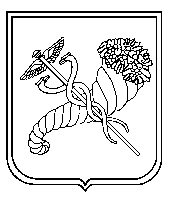 тел. (057) 725-13-62, 725-13-63  e-mail:kh.znz-120@ukr.net  Код ЄДРПОУ 24343242тел. (057) 725-13-62, 725-13-63  e-mail:kh.znz-120@ukr.net  Код ЄДРПОУ 24343242тел. (057) 725-13-62, 725-13-63  e-mail:kh.znz-120@ukr.net  Код ЄДРПОУ 24343242ШколаЗагальна кількість учнів Кількість учнів, які навчаються за очною формою у день звітностіОглянутоПитома вага оглянутихВиявлено патологіїПоказник виявлених на 1000 оглянутихПедикульозКоростаГострі кишкові інфекціїГРВІЛОР патологіяХвороби шкіриХвороби шкіриХвороби шкіриХвороби шкіриІншіШколаЗагальна кількість учнів Кількість учнів, які навчаються за очною формою у день звітностіОглянутоПитома вага оглянутихВиявлено патологіїПоказник виявлених на 1000 оглянутихПедикульозКоростаГострі кишкові інфекціїГРВІЛОР патологіяВсьогоу т.ч.у т.ч.у т.ч.ІншіШколаЗагальна кількість учнів Кількість учнів, які навчаються за очною формою у день звітностіОглянутоПитома вага оглянутихВиявлено патологіїПоказник виявлених на 1000 оглянутихПедикульозКоростаГострі кишкові інфекціїГРВІЛОР патологіяВсьогострептодерміямікозиатопічний дерматитІнші